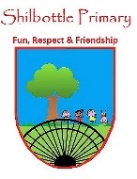 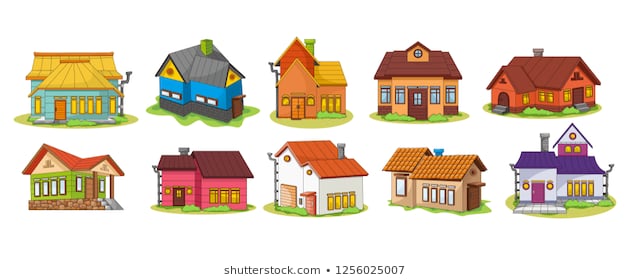 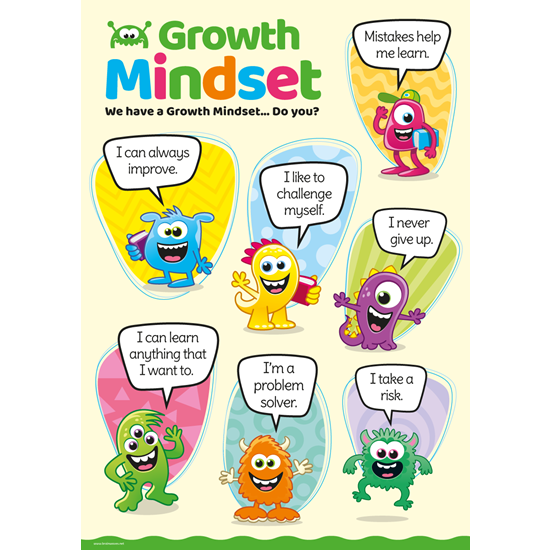 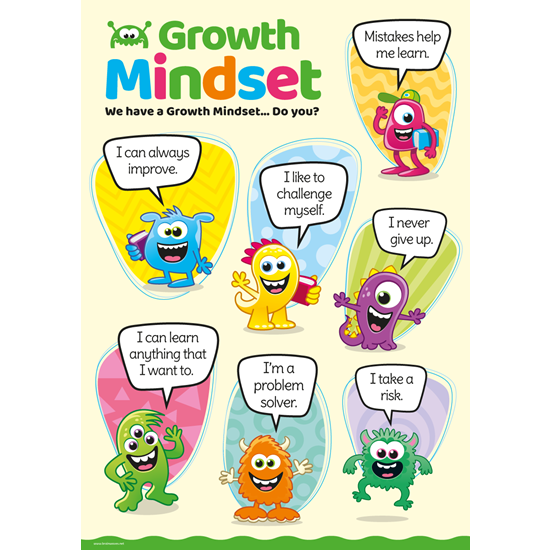 Vocabulary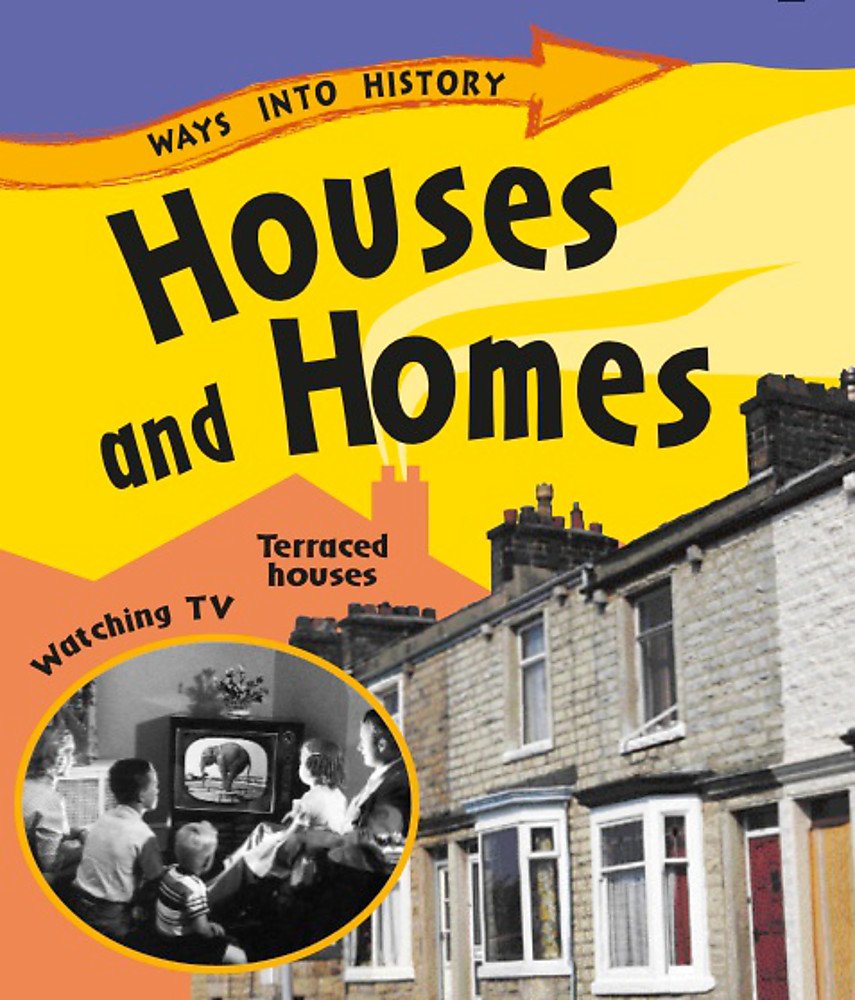 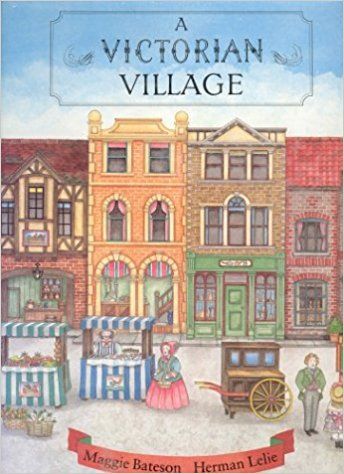 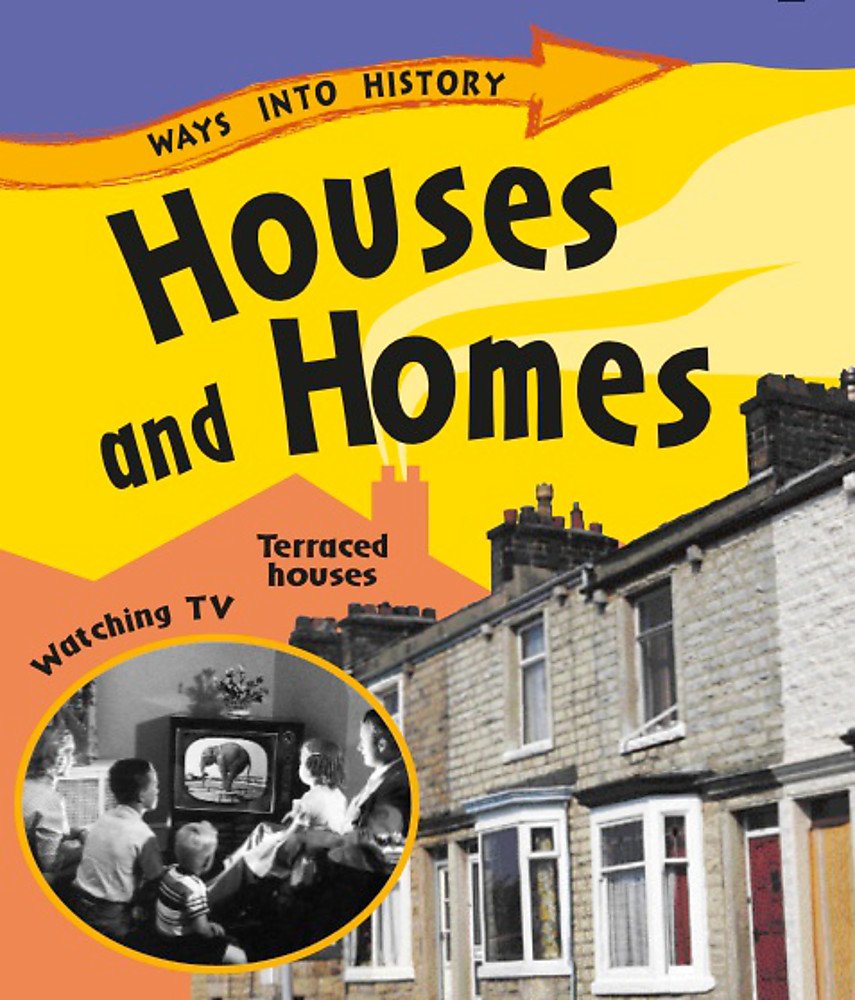 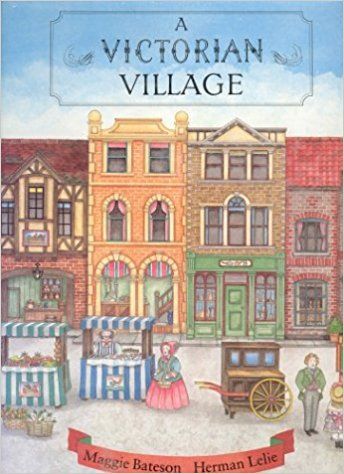 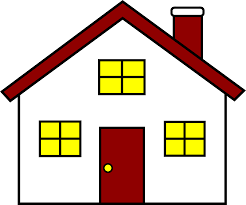 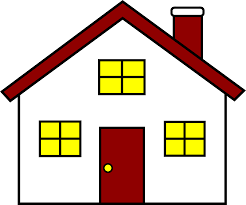 MeaningbungalowA house that only has one storey.cottageA small house usually in the country.detachedA separate house on its own.GeorgianThe period of time when King George was on the throne.medievalFrom the middle ages.semi-detachedA house joined to another house on one side.terracedA row of houses joined together.TudorThe Tudors ruled England from 1485 to 1603.VictorianThe period of time when Queen Victoria was on the throne  (1837-1901)